Срок независимой правовой экспертизы 3 дня.                                Проект  ИВАНОВСКАЯ ОБЛАСТЬАДМИНИСТРАЦИЯ ЮЖСКОГО МУНИЦИПАЛЬНОГО РАЙОНАПОСТАНОВЛЕНИЕ от ________________№_______г. ЮжаО внесении изменений в муниципальную программу «Экономическое развитие Южского муниципального района», утвержденную постановлением Администрации Южского муниципального района от 29.12.2017 № 1357-пВ соответствии со статьей 179 Бюджетного кодекса Российской Федерации, постановлением Администрации Южского муниципального района от 19.10.2016 № 680-п «Об утверждении Порядка разработки, реализации и оценки эффективности муниципальных программ Южского муниципального района и Южского городского поселения и отмене постановлений Администрации Южского муниципального района                           от 02.09.2013 № 719-п и Администрации Южского городского поселения           от 06.09.2013 № 490», решением Совета Южского муниципального района от 23.12.2021 № 114 «О бюджете Южского муниципального района на 2021 год и на плановый период 2022 и 2023 годов», Администрация  Южского  муниципального  района  п о с т а н о в л я е т:1. Внести в муниципальную программу «Экономическое развитие Южского муниципального района» (далее – Программа), утвержденную постановлением Администрации Южского муниципального района                              от 29.12.2017 г. № 1357-п, следующие изменения:1.1. Строку девятую таблицы раздела 1 «Паспорт муниципальной программы Южского муниципального района» Программы изложить в следующей редакции:1.2. В подпрограмме «Развитие малого и среднего предпринимательства» (далее – Подпрограмма), являющейся приложением 1 к Программе: - строку седьмую таблицы раздела 1 «Паспорт подпрограммы муниципальной программы Южского муниципального района» Подпрограммы изложить в следующей редакции:- таблицу раздела 4 «Ресурсное обеспечение подпрограммы, рублей» Подпрограммы изложить в следующей редакции:1.3 В подпрограмме «Обеспечение финансирования работ по внесению изменений в документы территориального планирования и градостроительного зонирования сельских поселений Южского муниципального района Ивановской области» (далее – Подпрограмма), являющейся приложением 5 к Программе: - строку седьмую таблицы раздела 1 «Паспорт подпрограммы муниципальной программы Южского муниципального района» Подпрограммы изложить в следующей редакции:- таблицу раздела 4 «Ресурсное обеспечение мероприятий подпрограммы, руб.» Подпрограммы изложить в следующей редакции:2. Опубликовать настоящее постановление в официальном издании «Правовой Вестник Южского муниципального района» и на официальном сайте Южского муниципального района в информационно-телекоммуникационной сети «Интернет».Глава Южского муниципального района                  	    В.И. Оврашко«Объемы ресурсного обеспечения программыОбщий объем бюджетных ассигнований: 2018 год – 1 619 986,22 руб., 2019 год – 1 684 000,00 руб.,2020 год – 1 101 000,00 руб.,2021 год – 731 856,43 руб.,2022 год – 1 149 000,00 руб.,2023 год – 1 149 000,00 руб.,2024 год – 1 149 000,00 руб.- бюджет Южского муниципального района:2018 год – 1 619 986,22 руб., 2019 год – 1 684 000,00 руб.,2020 год – 905 468,26 руб.,2021 год – 575 436,43 руб.,2022 год – 1 149 000,00 руб.;2023 год – 1 149 000,00 руб.;2024 год − 1 14900,00 руб.-областной бюджет:2018 год − 0,00 руб.,2019 год − 0,00 руб.,  2020 год − 195 531,74 руб.,2021 год – 156 420,00 руб.,2022 год − 0,00 руб.,2023 год – 0,00 рублей;2024 год − 0,00 руб.Объемы ресурсного обеспечения подпрограммыОбщий объем бюджетных ассигнований:2018 год – 135 000,00 руб.,2019 год – 0,00 руб.,2020 год – 0,00 руб.,2021 год -  9 100,00 руб.,2022 год – 135 000,00 руб.;2023 год -  135 000,00 руб.;2024 год – 135 000,00  руб.- бюджет Южского муниципального района:2018 год – 135 000,00 руб.,2019 год – 0,00 руб.,2020 год – 0,00 руб.,2021 год -  9 100,00 руб.,2022 год – 135 000,00 руб.;2023 год – 135 000,00 руб.;2024 год – 135 000,00 руб.«№ п/пНаименование мероприятия/ источник ресурсного обеспеченияИсполнитель2018год2019год 2020 год2021год2022год2023 год2024годПодпрограмма, всегоПодпрограмма, всегоПодпрограмма, всего135000,000,000,009 100,00135000,00135000,00135000,00бюджетные ассигнования:бюджетные ассигнования:бюджетные ассигнования:135000,000,000,009 100,00135000,00135000,00135000,00-областной бюджет-областной бюджет-областной бюджет*******-федеральный бюджет-федеральный бюджет-федеральный бюджет*******-бюджет Южского муниципального района-бюджет Южского муниципального района-бюджет Южского муниципального района135000,000,000,009 100,00135000,00135000,00135000,001. Основное мероприятие «Поддержка малого и среднего предпринимательства»1. Основное мероприятие «Поддержка малого и среднего предпринимательства»Администрация Южского муниципального района в лице отдела экономического развития, торговли и сельского хозяйства, КУМИ администрации Южского муниципального района Ивановской области135000,000,000,009 100,00135000,00135000,00135000,00бюджетные ассигнования:бюджетные ассигнования:Администрация Южского муниципального района в лице отдела экономического развития, торговли и сельского хозяйства, КУМИ администрации Южского муниципального района Ивановской области135000,000,000,009 100,00135000,00135000,00135000,00-областной бюджет-областной бюджетАдминистрация Южского муниципального района в лице отдела экономического развития, торговли и сельского хозяйства, КУМИ администрации Южского муниципального района Ивановской области*******-федеральный бюджет-федеральный бюджетАдминистрация Южского муниципального района в лице отдела экономического развития, торговли и сельского хозяйства, КУМИ администрации Южского муниципального района Ивановской области*******-бюджет Южского муниципального районаАдминистрация Южского муниципального района в лице отдела экономического развития, торговли и сельского хозяйства, КУМИ администрации Южского муниципального района Ивановской области135000,000,000,009 100,00135000,00135000,00135000,001.1.Субсидирование части затрат субъектов малого и среднего предпринимательства по аренде выставочных площадей для участия в выставочно-ярморочных мероприятияхАдминистрация Южского муниципального района в лице отдела экономического развития, торговли и сельского хозяйства20 000,000,000,000,0020 000,0020 000,0020 000,001.1.бюджетные ассигнованияАдминистрация Южского муниципального района в лице отдела экономического развития, торговли и сельского хозяйства20 000,000,000,000,0020 000,0020 000,0020 000,001.1.-областной бюджетАдминистрация Южского муниципального района в лице отдела экономического развития, торговли и сельского хозяйства*******1.1.-федеральный бюджетАдминистрация Южского муниципального района в лице отдела экономического развития, торговли и сельского хозяйства*******1.1.бюджет Южского муниципального районаАдминистрация Южского муниципального района в лице отдела экономического развития, торговли и сельского хозяйства20 000,000,000,000,0020 000,0020 000,0020 000,001.2.Субсидирование части затрат субъектов малого и среднего предпринимательства и организаций, образующих инфраструктуру поддержки субъектов малого и среднего предпринимательства в сфере образованияАдминистрация Южского муниципального района в лице отдела экономического развития, торговли и сельского хозяйства45 000,000,000,000,0045 000,0045 000,0045000,001.2.бюджетные ассигнованияАдминистрация Южского муниципального района в лице отдела экономического развития, торговли и сельского хозяйства45 000,000,000,000,0045 000,0045 000,0045000,001.2.-областной бюджетАдминистрация Южского муниципального района в лице отдела экономического развития, торговли и сельского хозяйства******1.2.-федеральный бюджетАдминистрация Южского муниципального района в лице отдела экономического развития, торговли и сельского хозяйства******1.2.бюджет Южского муниципального районаАдминистрация Южского муниципального района в лице отдела экономического развития, торговли и сельского хозяйства45 000,000,000,000,0045 000,0045 000,0045000,001.3.Субсидирование части затрат субъектов малого и среднего предпринимательства, связанных с оплатой услуг по сертификацииАдминистрация Южского муниципального района в лице отдела экономического развития, торговли и сельского хозяйства25 000,000,000,009 100,0025 000,0025 000,0025000,001.3.бюджетные ассигнованияАдминистрация Южского муниципального района в лице отдела экономического развития, торговли и сельского хозяйства25 000,000,000,009 100,0025 000,0025 000,0025000,001.3.-областной бюджетАдминистрация Южского муниципального района в лице отдела экономического развития, торговли и сельского хозяйства****** *1.3.-федеральный бюджетАдминистрация Южского муниципального района в лице отдела экономического развития, торговли и сельского хозяйства*******1.3.бюджет Южского муниципального районаАдминистрация Южского муниципального района в лице отдела экономического развития, торговли и сельского хозяйства25 000,000,000,009 100,0025 000,0025 000,0025 000,001.4.Субсидирование части затрат субъектов малого и среднего предпринимательства, осуществляющих сельскохозяйственную деятельность, связанных с приобретением сельскохозяйственной техники и оборудования Администрация Южского муниципального района в лице отдела экономического развития, торговли и сельского хозяйства45 000,000,000,000,0045 000,0045 000,0045000,001.4.бюджетные ассигнованияАдминистрация Южского муниципального района в лице отдела экономического развития, торговли и сельского хозяйства45 000,000,000,000,0045 000,0045 000,0045000,001.4.-областной бюджетАдминистрация Южского муниципального района в лице отдела экономического развития, торговли и сельского хозяйства*******1.4.-федеральный бюджетАдминистрация Южского муниципального района в лице отдела экономического развития, торговли и сельского хозяйства*******1.4.бюджет Южского муниципального районаАдминистрация Южского муниципального района в лице отдела экономического развития, торговли и сельского хозяйства45 000,000,000,000,0045 000,0045 000,0045000,001.5.Имущественная поддержка субъектов малого и среднего предпринимательства и организаций, образующих инфраструктуру поддержки субъектов малого и среднего предпринимательства, а также физических лиц, не являющихся индивидуальными предпринимателями и применяющие специальный налоговый режим «налог на профессиональный доход»Администрация Южского муниципального района в лице отдела экономического развития, торговли и сельского хозяйства,КУМИ администрации Южского муниципального района Ивановской области*******1.5.бюджетные ассигнованияАдминистрация Южского муниципального района в лице отдела экономического развития, торговли и сельского хозяйства,КУМИ администрации Южского муниципального района Ивановской области*******1.5.-областной бюджетАдминистрация Южского муниципального района в лице отдела экономического развития, торговли и сельского хозяйства,КУМИ администрации Южского муниципального района Ивановской области*******1.5.-федеральный бюджетАдминистрация Южского муниципального района в лице отдела экономического развития, торговли и сельского хозяйства,КУМИ администрации Южского муниципального района Ивановской области*******1.5.бюджет Южского муниципального районаАдминистрация Южского муниципального района в лице отдела экономического развития, торговли и сельского хозяйства,КУМИ администрации Южского муниципального района Ивановской области*******1.6.Стимулирование деятельности в сфере промышленностиАдминистрация Южского муниципального района в лице отдела экономического развития, торговли и сельского хозяйства,КУМИ администрации Южского муниципального района Ивановской области*******1.6.бюджетные ассигнованияАдминистрация Южского муниципального района в лице отдела экономического развития, торговли и сельского хозяйства,КУМИ администрации Южского муниципального района Ивановской области*******1.6.-областной бюджетАдминистрация Южского муниципального района в лице отдела экономического развития, торговли и сельского хозяйства,КУМИ администрации Южского муниципального района Ивановской области*******1.6.-федеральный бюджетАдминистрация Южского муниципального района в лице отдела экономического развития, торговли и сельского хозяйства,КУМИ администрации Южского муниципального района Ивановской области*******1.6.бюджет Южского муниципального районаАдминистрация Южского муниципального района в лице отдела экономического развития, торговли и сельского хозяйства,КУМИ администрации Южского муниципального района Ивановской области******1.7.Предоставление информационно-консультационной поддержки субъектам деятельности в сфере промышленностиАдминистрация Южского муниципального района в лице отдела экономического развития, торговли и сельского хозяйства,КУМИ администрации Южского муниципального района Ивановской области*******1.7.бюджетные ассигнованияАдминистрация Южского муниципального района в лице отдела экономического развития, торговли и сельского хозяйства,КУМИ администрации Южского муниципального района Ивановской области*******1.7.-областной бюджетАдминистрация Южского муниципального района в лице отдела экономического развития, торговли и сельского хозяйства,КУМИ администрации Южского муниципального района Ивановской области*******1.7.-федеральный бюджетАдминистрация Южского муниципального района в лице отдела экономического развития, торговли и сельского хозяйства,КУМИ администрации Южского муниципального района Ивановской области*******1.7.бюджет Южского муниципального районаАдминистрация Южского муниципального района в лице отдела экономического развития, торговли и сельского хозяйства,КУМИ администрации Южского муниципального района Ивановской области*******Объемы ресурсного обеспечения подпрограммыОбщий объем бюджетных ассигнований:2018 год – 325 819,55 руб.,2019 год – 420 000,00 руб.,2020 год – 342 000,00 руб.,2021 год – 26 341,29 руб.;2022 год – 300 000,00 руб.;2023 год − 300 000,00 руб.;2024 год − 300 00,00 руб.- бюджет Южского муниципального района:2018 год – 325 819,55 руб.,2019 год – 420 000,00 руб.,2020 год – 372 000,00 руб.,2021 год – 26 341,29 руб.;2022 год – 300 000,00 руб.;2023 год − 300 000,00 руб.;2024 год − 300 00,00 руб - областной бюджет:2018 год – 0,00 руб.,2019 год – 0,00 руб.,2020 год – 0,00 руб.,2021 год – 0,00 руб.,2022 год − 0,00 руб.,2023 год − 0,00 руб.;2024 год − 0,00 руб.№ п/пНаименование мероприятия / источник ресурсного обеспеченияИсполнитель2018год2019год2020год2021год2022год2023 год2024 годПодпрограмма, всего:Подпрограмма, всего:325819,55420000,00342000,0026 341,29300000,00300000,00300000,00Бюджетные ассигнованияБюджетные ассигнования325819,55420000,00342000,0026 341,29300000,00300000,00300000,00Бюджет Южского муниципального районаБюджет Южского муниципального района325819,55420000,00342000,0026 341,29300000,00300000,00300000,00Областной бюджетОбластной бюджет*******1. Основное мероприятие «Внесение изменений в документы территориального планирования и градостроительного зонирования сельских поселений Южского муниципального района Ивановской области»1. Основное мероприятие «Внесение изменений в документы территориального планирования и градостроительного зонирования сельских поселений Южского муниципального района Ивановской области»КУМИ администрации Южского муниципального района Ивановской области325819,550,000,000,000,000,000,00Бюджетные ассигнованияБюджетные ассигнованияКУМИ администрации Южского муниципального района Ивановской области325819,550,000,000,000,000,000,00Бюджет Южского муниципального районаБюджет Южского муниципального районаКУМИ администрации Южского муниципального района Ивановской области325819,550,000,000,000,000,000,00Областной бюджетОбластной бюджетКУМИ администрации Южского муниципального района Ивановской области*******1.1.Разработка генерального плана для Талицко-Мугреевского сельского поселения Южского муниципального районаКУМИ администрации Южского муниципального района Ивановской области298419,550,000,000,000,000,000,001.1.Бюджетные ассигнованияКУМИ администрации Южского муниципального района Ивановской области298419,550,000,000,000,000,000,001.1.Бюджет Южского муниципального районаКУМИ администрации Южского муниципального района Ивановской области298419,550,000,000,000,000,000,001.1.Областной бюджетКУМИ администрации Южского муниципального района Ивановской области0,000,000,000,000,000,000,001.2.Разработка местных нормативов градостроительного проектирования по Южскому муниципальному району Ивановской областиКУМИ администрации Южского муниципального района Ивановской области27400,000,000,000,000,000,000,001.2.Бюджетные ассигнованияКУМИ администрации Южского муниципального района Ивановской области27400,000,000,000,000,000,000,001.2.Бюджет Южского муниципального районаКУМИ администрации Южского муниципального района Ивановской области27400,000,000,000,000,000,000,00Областной бюджет0,000,000,000,000,000,000,002.Основное мероприятие «Разработка и внесение изменений в документы территориального планирования и градостроительного зонирования сельских поселений Южского муниципального района Ивановской области»2.Основное мероприятие «Разработка и внесение изменений в документы территориального планирования и градостроительного зонирования сельских поселений Южского муниципального района Ивановской области»КУМИ администрации Южского муниципального района Ивановской области0,00420000,00342000,0026 341,29300000,00300000,00300000,00Бюджетные ассигнованияБюджетные ассигнования0,00420 000,00342 000,0026 341,29300000,00300000,00300000,00Бюджет Южского муниципального районаБюджет Южского муниципального района0,00420 000,00342 000,0026 341,29300000,00300000,00300000,00Областной бюджетОбластной бюджет0,000,000,000,000,000,000,002.1.Разработка и внесение изменений в генеральные планы и правила землепользования и застройки муниципальных образований Южского муниципального районаКУМИ  администрации Южского муниципального района Ивановской области0,0070000,00272000,000,00200000,00200000,00200000,00Бюджетные ассигнованияКУМИ  администрации Южского муниципального района Ивановской области0,0070000,00272000,000,00200000,00200000,00200000,00Бюджет Южского муниципального районаКУМИ  администрации Южского муниципального района Ивановской области0,0070000,00272000,000,00200000,00200000,00200000,00Областной бюджетКУМИ  администрации Южского муниципального района Ивановской области0,000,000,000,000,000,000,002.2.Внесение изменений в схему территориального планирования  Южского муниципального района КУМИ  администрации Южского муниципального района Ивановской области0,00250000,000,000,000,000,000,00Бюджетные ассигнованияКУМИ  администрации Южского муниципального района Ивановской области0,00250000,000,000,000,000,000,00Бюджет Южского муниципального районаКУМИ  администрации Южского муниципального района Ивановской области0,00250000,000,000,000,000,000,00Областной бюджетКУМИ  администрации Южского муниципального района Ивановской области0,000,000,000,000,000,000,002.3.Разработка карт (планов) муниципальных образований Южского муниципального районаКУМИ  администрации Южского муниципального района Ивановской области0,00100000,0070000,0026 341,29100000,00100000,00100000,00Бюджетные ассигнованияКУМИ  администрации Южского муниципального района Ивановской области0,00100000,0070000,0026 341,29100000,00100000,00100000,00Бюджет Южского муниципального районаКУМИ  администрации Южского муниципального района Ивановской области0,00100000,0070000,0026 341,29100000,00100000,00100000,00Областной бюджетКУМИ  администрации Южского муниципального района Ивановской области0,000,000,000,000,000,000,00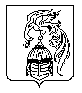 